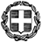 										Η Δ/ντρια										Αποστολία Παπαγιάννη______________________________________________________________________________Σας υπενθυμίζουμε ότι: α) η προσφορά κατατίθεται κλειστήσε έντυπη μορφή(όχι με email ή fax)στο σχολείο και β) με κάθε προσφορά κατατίθεται από το ταξιδιωτικό γραφείο απαραιτήτως και Υπεύθυνη Δήλωση ότι διαθέτει βεβαίωση συνδρομής των νόμιμων προϋποθέσεων λειτουργίας τουριστικού γραφείου, η οποία βρίσκεται σε ισχύ.ΕΛΛΗΝΙΚΗ ΔΗΜΟΚΡΑΤΙΑΥΠΟΥΡΓΕΙΟ  ΠΑΙΔΕΙΑΣΘΡΗΣΚΕΥΜΑΤΩΝ ΚΑΙ ΑΘΛΗΤΙΣΜΟΥΠΕΡΙΦΕΡΕΙΑΚΗ Δ/ΝΣΗ Π.Ε. ΚΑΙ Δ.Ε. ΑΤΤΙΚΗΣΔΙΕΥΘΥΝΣΗ ΔΕΥΤΕΡΟΒΑΘΜΙΑΣ ΕΚΠΑΙΔΕΥΣΗΣΑΝΑΤΟΛΙΚΗΣ ΑΤΤΙΚΗΣ1ο ΓΕΝΙΚΟ ΛΥΚΕΙΟ ΒΟΥΛΑΣTHL. 2108957562e-mail: mail@1lyk-voulas.att.sch.grΗμερομηνία 23/02/2024Αρ. Πρ. 7411ΣΧΟΛΕΙΟ1ο ΓΕΛ ΒΟΥΛΑΣ2ΠΡΟΟΡΙΣΜΟΣ/ΟΙ-ΗΜΕΡΟΜΗΝΙΑ ΑΝΑΧΩΡΗΣΗΣ ΚΑΙ ΕΠΙΣΤΡΟΦΗΣ02 ΑΠΡΙΛΙΟΥ 2024  – 05 ΑΠΡΙΛΙΟΥΙΟΥ  20243ΠΡΟΒΛΕΠΟΜΕΝΟΣ ΑΡΙΘΜΟΣ ΣΥΜΜΕΤΕΧΟΝΤΩΝ(ΜΑΘΗΤΕΣ-ΚΑΘΗΓΗΤΕΣ)45 ΜΑΘΗΤΕΣ ΚΑΙ 4 ΚΑΘΗΓΗΤΕΣ4ΜΕΤΑΦΟΡΙΚΟ ΜΕΣΟ/Α-ΠΡΟΣΘΕΤΕΣ ΠΡΟΔΙΑΓΡΑΦΕΣΑεροπορικά εισιτήρια:ΑΘΗΝΑ – ΖΥΡΙΧΗ:  Πρωινή απευθείας  πτήση.ΖΥΡΙΧΗ – ΑΘΗΝΑ:  Βραδινή  απευθείας  πτήση.ΑΠΑΡΑΙΤΗΤΗ ΠΡΟΫΠΟΘΕΣΗ: η πτήση μετάβασης, στη Ζυρίχη, στις 02Απριλίου 2024 να είναι αποκλειστικά πρωινή και η πτήση επιστροφής στις 05 Απριλίου 2024  να είναι αποκλειστικά  βραδινή με σκοπό το μέγιστο αριθμό  επισκέψεων σε πόλεις ενδιαφέροντος, μουσεία & μνημεία. (Εξαιρούνται lowcost εταιρείες).Να περιλαμβάνονται βαλίτσα 23 Kg και χειραποσκευή.Να περιλαμβάνονται οι φόροι αεροδρομίων.ΑΠΑΡΑΙΤΗΤΗ ΠΡΟΫΠΟΘΕΣΗ  Να επισυνάπτεται η επιβεβαίωση διαθεσιμότητας από την αεροπορική εταιρεία με ώρες άφιξης και αναχώρησης από τα επιθυμητά αεροδρόμια.5ΚΑΤΗΓΟΡΙΑ ΚΑΤΑΛΥΜΑΤΟΣ-ΠΡΟΣΘΕΤΕΣ ΠΡΟΔΙΑΓΡΑΦΕΣ(ΜΟΝΟΚΛΙΝΑ/ΔΙΚΛΙΝΑ/ΤΡΙΚΛΙΝΑ-ΠΡΩΙΝΟ Ή ΗΜΙΔΙΑΤΡΟΦΗ)Τρεις (03) διανυκτερεύσεις σε ξενοδοχείο 3* ή  4* στη  Γενεύης σε δίκλινα ή τρίκλινα δωμάτια.Πρωινό σε μπουφέ.Δείπνο σε μπουφέ.6ΛΟΙΠΕΣ ΥΠΗΡΕΣΙΕΣ (ΠΡΟΓΡΑΜΜΑ, ΠΑΡΑΚΟΛΟΥΘΗΣΗ ΕΚΔΗΛΩΣΕΩΝ, ΕΠΙΣΚΕΨΗ ΧΩΡΩΝ, ΓΕΥΜΑΤΑ κ.τ.λ.))Μετακινήσεις –περιηγήσεις με λεωφορείο στις πόλεις ενδιαφέροντος, Γενεύη, Βέρνη, Ζυρίχη, Λωζάνη, Ιντερλάγκεν, Αννεσύ και στα αξιοθέατά τους και  για τις τέσσερεις ημέρες που θα βρίσκεται το σχολείο μας στην Ελβετία, αποκλειστικά στη διάθεσή μας.Αρχηγός - Συνοδός  του γραφείου καθ' όλη την διάρκεια της εκδρομής.Ασφάλεια Ιατροφαρμακευτικής Περίθαλψης με κάλυψη COVID-19).Ασφάλεια Αστικής Ευθύνης.7ΥΠΟΧΡΕΩΤΙΚΗ ΑΣΦΑΛΙΣΗ ΕΥΘΥΝΗΣ ΔΙΟΡΓΑΝΩΤΗ(ΜΟΝΟ ΕΑΝ ΠΡΟΚΕΙΤΑΙ ΓΙΑ ΠΟΛΥΗΜΕΡΗ ΕΚΔΡΟΜΗ)ΝΑΙΗ κατοχή πιστοποιητικού διεθνούς προτύπου διαχείρισης και εύρυθμης λειτουργίας (ISO) από το τουριστική γραφείο θα αξιολογηθεί θετικά.8ΠΡΟΣΘΕΤΗ ΠΡΟΑΙΡΕΤΙΚΗ ΑΣΦΑΛΙΣΗ ΚΑΛΥΨΗΣΕΞΟΔΩΝ ΣΕ ΠΕΡΙΠΤΩΣΗ ΑΤΥΧΗΜΑΤΟΣ  Ή ΑΣΘΕΝΕΙΑΣ ΝΑΙ9ΤΕΛΙΚΗ ΣΥΝΟΛΙΚΗ ΤΙΜΗ ΟΡΓΑΝΩΜΕΝΟΥ ΤΑΞΙΔΙΟΥ(ΣΥΜΠΕΡΙΛΑΜΒΑΝΟΜΕΝΟΥ Φ.Π.Α.)ΝΑΙ10ΕΠΙΒΑΡΥΝΣΗ ΑΝΑ ΜΑΘΗΤΗ (ΣΥΜΠΕΡΙΛΑΜΒΑΝΟΜΕΝΟΥ Φ.Π.Α.)ΝΑΙ11ΚΑΤΑΛΗΚΤΙΚΗ ΗΜΕΡΟΜΗΝΙΑ ΚΑΙ ΩΡΑ ΥΠΟΒΟΛΗΣ ΠΡΟΣΦΟΡΑΣΤΡΙΤΗ 05/03/2024, ΩΡΑ 09:30 π.μ.12ΗΜΕΡΟΜΗΝΙΑ ΚΑΙ ΩΡΑ ΑΝΟΙΓΜΑΤΟΣ ΠΡΟΣΦΟΡΩΝΤΡΙΤΗ05/03/2024, ΩΡΑ 10:00 π.μ.